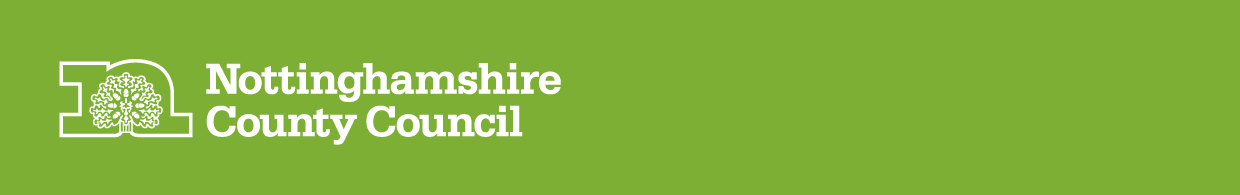 PLEASE COMPLETE ONLINE THROUGH THE E TENDERING PORTALREQUIRED ONLY AT STAGE 5 OF PROCESS (ITT STAGE) BY SUCCESSFUL CANDIDATES– SEE PROCESS INSTRUCTIONS.EM Lawshare  Framework Contract for Legal ServicesTender Reference: DN247128Invitation to Tender (ITT) – PART FIVEMethod Statement Questions